ÓRATERVEZETElőzetes feladatok: kedvenc plüssfigura behozatalaElőkészítés-textil anyagfajták összekészítése:                         plüss, bársony, selyem, kötött anyag, vászonanyag, viaszos vászonZenehallgatásCsajkovszkij: Diótörő és részlet megtekintése (kivetítés 3-4perc)Bartók: A fából faragott királyfi-a táncos és a fafiguraA mese meghallgatása, közös olvasás-idegen szavak aláhúzása, ismeretlen szavak megbeszélése                                  (pl: piszkált kislány, melódia, szállingózó, fülsértő, disszonáns)Beszélgetés a bábokról (bábfajták bemutatása- kivetítő és különböző bábfigurák)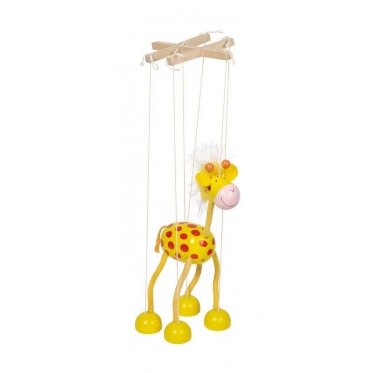 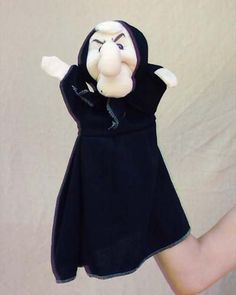 A kedvenc plüsskutyám bemutatásaA feladatlap kitöltése (páros munka)Milyen új ismeretet szereztél a bábról?FELADATLAP  (páros munkavégzés)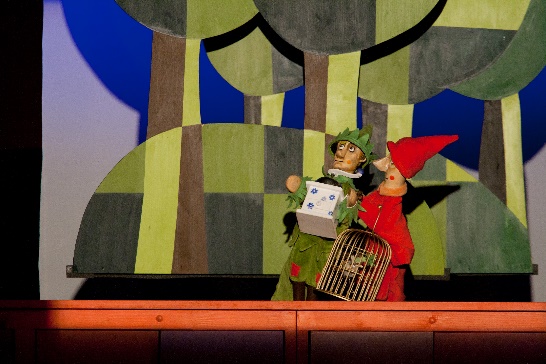 Írd le, te mire gondolsz?     (barkochba játék- BÁB)             …………………………Milyen érzéseket lehet kifejezni egy BÁB-bal? Sorold fel!………………………………………………………….Voltál már BÁBSZÍNHÁZ-ban? Ha igen, mit láttál ott?           …………………………………………………………..Mi jut eszedbe a PLÜSS szóról?                     szín………………………………                     tapintás …………………………..                     érzés………………………………..A te BÁBod, a te plüsskutyád.  Mutasd be a párodnak!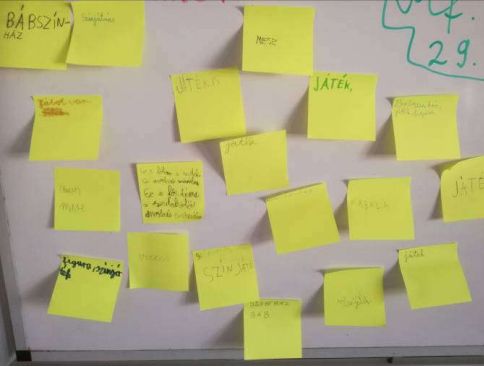 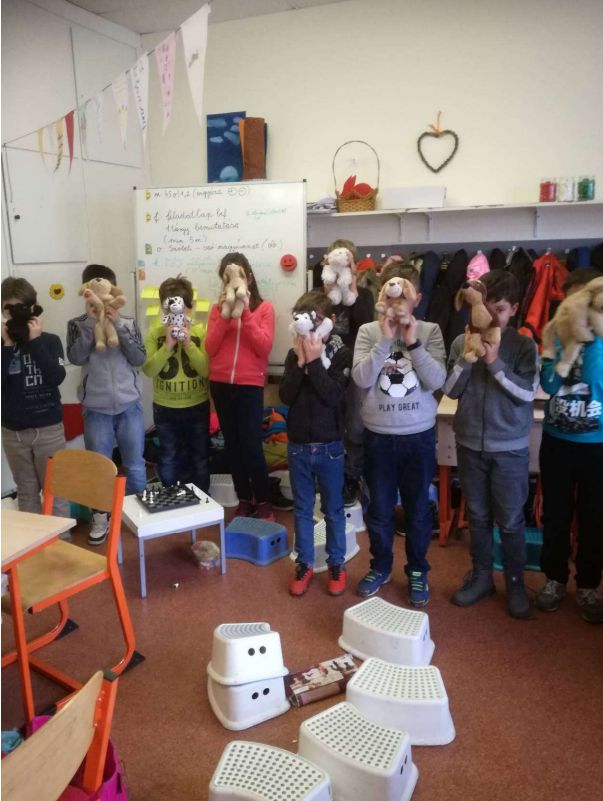 